Управление образования г. ОренбургаМуниципальное общеобразовательное бюджетное учреждение«Средняя общеобразовательная школа № 78» г. ОренбургаП Р И К А Зот 15.03.2018г.    №  1.1.9-112Об участии в проведении Всероссийских  проверочных работ           В рамках проведения Всероссийских проверочных работ (далее – ВПР) на основании приказа министерства образования Оренбургской области №01-21/483от 14.03.2018 «Об участии в исследованиях качества образования в марте-мае 2018 года»,  распоряжения управления образования администрации города Оренбурга №130 от 14.03.2018 «Об участии в исследованиях качества образования в марте-мае 2018 года муниципальных общеобразовательных организаций города Оренбурга»        ПРИКАЗЫВАЮ:1.  Провести Всероссийские проверочные работы (далее – ВПР) в 11 классах в следующие сроки:20 марта 2018 года – по учебному предмету «Иностранный язык»;21 марта 2018 года – по учебному предмету «История»;3 апреля 2018 года – по учебному предмету «География»;5 апреля 2018 года – по учебному предмету «Химия»;10 апреля 2018года – по учебному предмету «Физика»;12 апреля 2018 года – по учебному предмету «Биология».2.  В соответствии с порядком проведения ВПР провести проверочную работу в 11 классах на следующих уроках:– по иностранному языку      20 марта 2018 года на 2-3 уроке;– по истории                            21 марта 2018 года на 2-3 уроке;– по географии                         3 апреля 2018 года на 2-3 уроке;– по химии                               5 апреля 2018 года на 2-3  уроке;– по физике                             10 апреля 2018 года на 2-3 уроке;– по биологии                         12 апреля 2018 года на 2-3 уроке;3. Выделить для проведения ВПР в 11 классах кабинет №3074. Назначить школьным координатором проведения ВПР по образовательной заместителя директора по учебно-воспитательной работе Елину Марию Александровну.5. Школьному координатору проведения ВПР ЗД по УВР Елиной Марии Александровне: Обеспечить проведение подготовительных мероприятий для включения школы в списки участников ВПР, в том числе, авторизацию на портале сопровождения ВПР (www.eduvpr.ru), получение логина и пароля доступа в личный кабинет школы, заполнение анкеты участника ВПР, получение инструктивных материалов. Внести необходимые изменения в расписание занятий школы в дни проведения ВПР. Скачать в личном кабинете системы ВПР протокол проведения работы и список кодов участников. Распечатать бумажный протокол и коды участников. Разрезать лист с кодами участников для выдачи каждому участнику отдельного кода.5.4. Скачать комплекты для проведения ВПР (зашифрованный архив) в личном кабинете системы ВПР до дня проведения работы. Архив доступен не позже, чем за 3 дня до начала ВПР.5.5. Получить пароль для распаковки архива в личном кабинете системы ВПР. Пароль доступен в 7:30 по местному времени в день проведения ВПР.  11 класс: 20марта 2018 года – по учебному предмету «Иностранный язык»; 21марта 2018 года – по учебному предмету «История»;3 апреля 2018 года – по учебному предмету «География»; 5апреля 2018 года – по учебному предмету «Химия»;10апреля 2018 года – по учебному предмету «Физика»;12апреля 2018 года – по учебному предмету «Биология».5.6. Распечатать варианты ВПР на всех участников.5.7. Организовать выполнение участниками работы. Выдать каждому участнику код (причём каждому участнику – один и тот же код на все работы). Каждый код используется во всей ОО только один раз. В процессе проведения работы заполнить бумажный протокол, в котором фиксируется соответствие кода и ФИО участника. Каждый участник переписывает код в специально отведенное поле на каждой странице работы. Работа может выполняться ручками (синей или черной), которые используются обучающимися на уроках.5.8. По окончании проведения работы собрать все комплекты.5.9. В личном кабинете системы ВПР получить критерии оценивания ответов. Критерии доступны в 14:00 по московскому времени в день проведения работы.Получить через личный кабинет на портале сопровождения ВПР электронную форму сбора результатов ВПР. (Форма доступна в 14:00 по московскому времени в день проведения работы вместе с критериями оценивания ответов).5.11. Организовать проверку ответов участников с помощью критериев по соответствующему предмету.5.12. Заполнить форму сбора результатов выполнения ВПР для каждого из участников внести в форму его код, номер варианта работы и баллы за задания. В электронном протоколе передаются только коды участников, ФИО не указываются. Соответствие ФИО и кода остается в ОО в виде бумажного протокола.5.13. Загрузить форму сбора результатов в систему ВПР. Загрузка формы сбора результатов в систему ВПР должна быть осуществлена по графику:          11 классы:23марта 2018 года до 23:00 Мск –Загрузка данных для ОО, в которых участники выполняли только письменную часть по учебному предмету «Иностранный язык»;27марта 2018 года до 23:00 Мск –Загрузка данных для ОО, в которых участники выполняли и письменную и устную части по учебному предмету «Иностранный язык»;24марта 2018 года до 23:00 Мск –Загрузка данных по учебному предмету «История»;6апреля 2018 года до 23:00 Мск –Загрузка данных по учебному предмету «География»;9апреля 2018 года до 23:00 Мск –Загрузка данных по учебному предмету «Химия»;13апреля 2018 года до 23:00 Мск –Загрузка данных по учебному предмету «Физика»;16апреля 2018 года до 23:00 Мск –Загрузка данных по учебному предмету «Биология».5.14. Скачать статистические отчеты по соответствующим предметам. С помощью бумажного протокола установить соответствие между ФИО участников и их результатами. Сроки публикации отчетов представлены в Плане-графике проведения ВПР 2018.5.15. Организовать видеонаблюдение в аудитории проведения ВПР.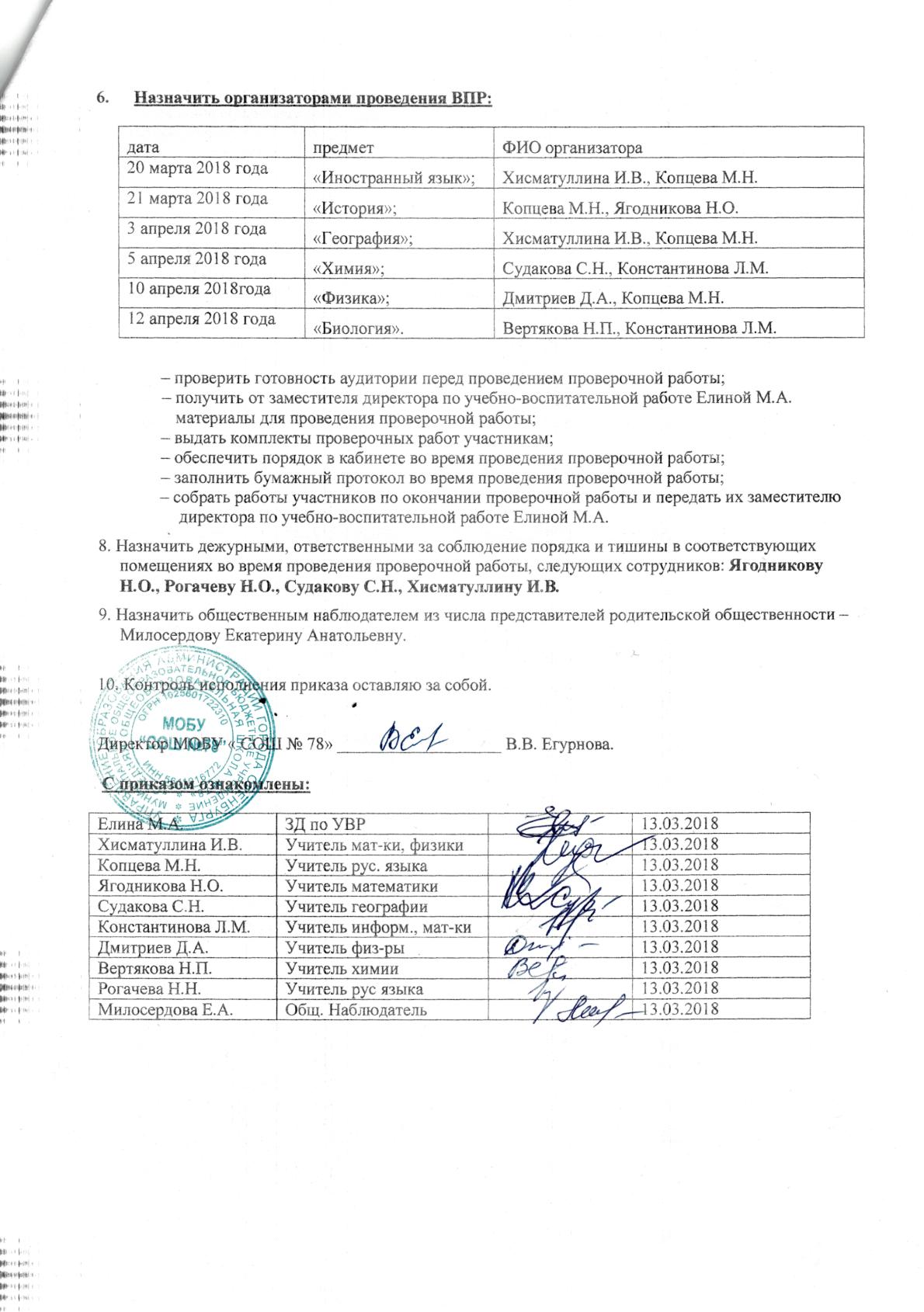 